2 kwietnia 2020Temat: Nieodmienne części mowy. Wykrzyknik i partykuła Podręcznik strona 188Przeanalizuj zadania 1 i 2 (nie musisz ich zapisywać w zeszycie)W języku polskim części mowy dzieli się na odmienne i nieodmienne. Do nieodmiennych części mowy zalicza się: przysłówek, przyimek, spójnik, partykułę i wykrzyknik. 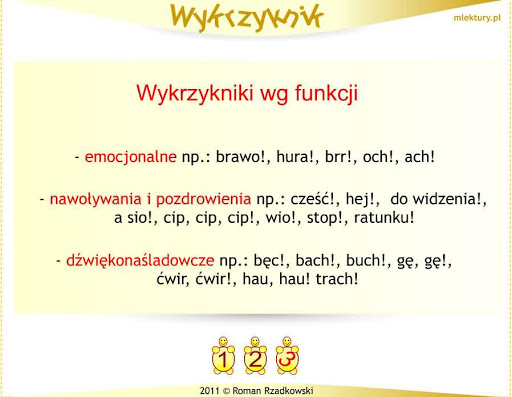 Wykrzyknikami mogą być same samogłoski np.: a, o, u, e, i, y  lub samogłoski z przyłączonymi do nich spółgłoskami h (ch), j, np.: ha, chi, ach, och, ech, uch, oj, ej, ajZadanie domoweUłóż żartobliwy tekst z użyciem wykrzykników: Pst!. Brr! O! Ach! Ha! Ach! Ha! No! Hej! Hop! Halo! Precz! Brawo! Fe! Sza! Wio! Uff! Niestety! Możesz również użyć własnych. Zadanie wykonaj w programie Word i prześlij na adres e-mail basia3xb@gmail.comW tytule zrób wykrzyknik Partykuła to  nieodmienna i niesamodzielna część mowy. Może zmieniać sens wypowiedzenia (na przykład tworzy pytanie, przypuszczenie, przeczenie) lub wzmacniać znaczenie innego wyrazu lub wypowiedzi.Jak je zapisywać?Niektóre piszemy łącznie, np. mówże, idźże, krzyknijże, ruszże się, a inne oddzielnie, np. czy mówisz, chyba mówi, niech mówi.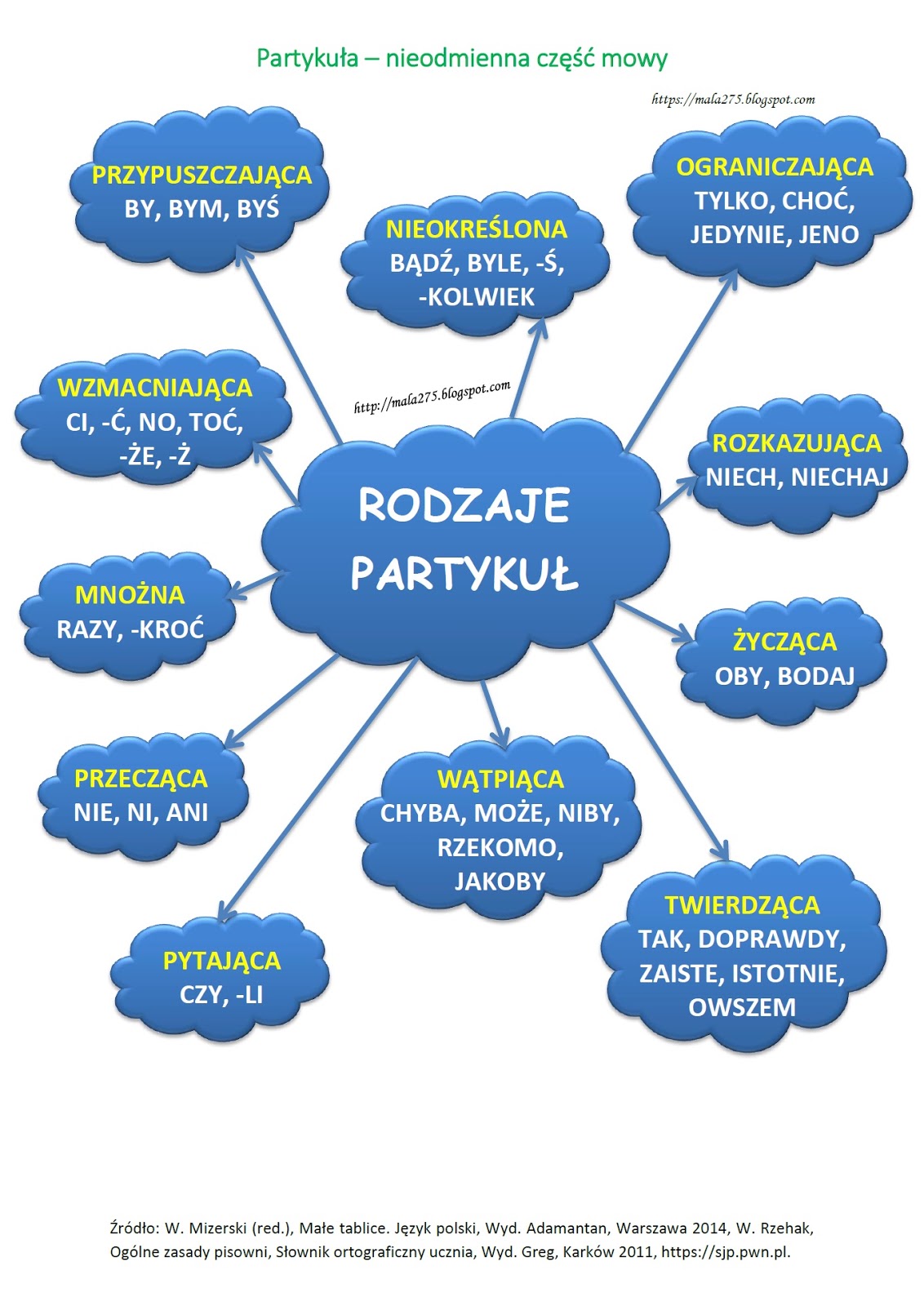 Przerysuj powyższy schemat do zeszytu.Przeanalizuj zadanie 3 i 4 str.189 – z czwartego naucz się na pamięć wierszyka li…Pisemnie do zeszytu zad. 5 a str. 190 Cały temat wpisz do zeszytu (oprócz zadania w Word).Przypomnij sobie treść noweli ze stron 303 – 314 i inne informacje dotyczące gatunku – nowela; punktu kulminacyjnego  i inne wiadomości z tego zakresu z zeszytu. Sprawdzian będzie dotyczył głównie znajomości treści, ale pojawią się też zadania utrwalające materiał.3 kwietnia 2020Temat:  Sprawdzam swoją wiedzę z lektury – „Katarynka” Bolesława PrusaCały sprawdzian wykonaj w programie Word i prześlij na pocztę  basia3xb@ gmail.comSprawdzian wiadomościOdmień przez przypadki imię i nazwisko autora noweli. ………………………………………………………………………………………………………………………………………………………………………………………………………………………………………………………………………………………………………………………………………………………………………………………………………………………………………………………………………………………………………………………………………………………………………………………………………………………………………………………………………………………………………………………………………………………………………………………………………………………………………………………………………………………………………………………………………………………………………………………………………………………………………………..Wymień na podstawie utworu dwa lub trzy fakty, które potwierdzą, że zdarzenia rozgrywają się w latach 70. XIX wieku.……………………………………………………………………………………………………………………………………………………………………………………………………………………………………………………………………………………………………………………………………………………………………………………………………………………………………………………………………………………………………………………………………………………………………………………………….Wymień miejsce  zdarzeń  ……………………………………………………………………………………………………………………………………………………………………………………………………………………………………………………………………………………………….Wymień bohaterów biorących udział w wydarzeniach i krótko określ ich zawód i pozycję społeczną, np. Pan Tomasz - zamożny stary kawaler, prawnik, miłośnik sztuki, wróg katarynek, którego odmieniło nieszczęście obcego dziecka (główny bohater noweli)
………………………………………………………………………………………………………………………………………………………………………………………………………………………………………………………………………………………………………………………………………………………………………………………………………………………………………………………………………………………………………………………………………………………………………………………………………………………………………………………………………………………………………………………………………………………………………………………………………………………………………………………………………………………………………………………………………………………………………………………………………………………………………………………………………………………………………………………………………………………………………………………………………………………………………………………………………………………………………………………………………………………………………………………………………………………………………………………………………………………………..Wyraź swoje zdanie: Czy zgodzisz się z panem Tomaszem, że katarynka to nie instrument muzyczny? Krótko uzasadnij swoje zdanie. ………………………………………………………………………………………………………………………………………………………………………………………………………………………………………………………………………………………………………………………………………………………………………………………………………………………………………………………………………………………………………………………………………………………………………………………………………………………………………………………………………………………………………………………………………………………………………………………………………………………………………………………………………………………………………………………………………………………………………………………………………………………………………………………………………………………………………………………………………………………………………………………………………………………………………………………………………………………………………………………………………………Napisz z czego był znany główny bohater w młodości i w wieku dojrzałym. ……………………………………………………………………………………………………………………………………………………………………………………………………………………………………………………………………………………………………………………………………………………………………………………………………………………………………………………………………………………………………………………………………………………………………………………………………………………………………………………………………………………………………………………………………………………………………………………………………………………………………………………………………………………………………………………………………………………………………………………………………………………………………………Wymień  w punktach cechy noweli: ………………………………………………………………………………………………………………………………………………………………………………………………………………………………………………………………………………………………………………………………………………………………………………………………………………………………………………………………………………………………………………………………………………………………………………………………..W jaki sposób pan Tomasz dowiedział się, że dziewczynka z sąsiedztwa jest niewidoma? ……………………………………………………………………………………………………………………………………………………………………………………………………………………………………………………………………………………………………………………………………………………………………………………………………………………………………………………………………………………………………………………………………………………………………………………………….Które miejsca w domu lubiła najbardziej ośmioletnia bohaterka i dlaczego? ……………………………………………………………………………………………………………………………………………………………………………………………………………………………………………………………………………………………………………………………………………………………………………………………………………………………………………………………………………………………………………………………………………………………………………………………………………………………………………………………………………………………………………………………………………....Zacytuj z tekstu noweli ten fragment, który jest punktem kulminacyjnym.……………………………………………………………………………………………………………………………………………………………………………………………………………………………………………………………………………………………………………………………………………………………………………………………………………………………………………………………………………………………………………………………………………………………………………………………….Jaką rolę w utworze odegrała katarynka? (zwłaszcza jeśli chodzi o pana Tomasza) ………………………………………………………………………………………………………………………………………………………………………………………………………………………………………………………………………………………………………………………………………………………………………………………………………………………………………………………………………………………………………………………………………………………………………………………………………………………………………………………………………………………………………………………………………………6 kwietnia 2020Temat: Piszemy opowiadanie  Słownik języka polskiego PWNopowiadanie1. «to, co jest opowiadane»2. «niewielki utwór pisany prozą, ograniczony zwykle do jednego wątku fabularnego»
• opowiadankoOpowiadanie to gatunek epicki, charakteryzuje się niewielkimi rozmiarami, swobodną konstrukcją oraz nieskomplikowaną fabułą. Utwór w porządku przyczynowo-skutkowym prezentuje kolejne zdarzenia rozgrywające się w przeszłości.Ważną rolę pełni w opowiadaniu narrator – często nawet fabuła bywa podporządkowana jego oratorskim popisom, służącym kreacji bohatera i jego światopoglądu.Forma opowiadania jest zbliżona do noweli, jednak jego budowa nie jest aż tak zwarta i  podporządkowana rygorom formalnym – w opowiadaniu pojawiają się także postacie drugoplanowe, opisy, dialogi, refleksje.Przeczytaj informację na temat fabuły, podr. str. 200Polecenie: Napisz opowiadanie, w którym rozwiniesz dalsze losy bohaterów „ Katatynki” Bolesława Prusa. Może główny bohater znajdzie miłość swojego życia, a ociemniała dziewczynka odzyska wzrok? Opowiadaniu nadaj własny tytuł. Wstępem w Twoim opowiadaniu niech staną się wydarzenia z ostatniego akapitu noweli, tzn. od słów „Następnie wziął kalendarz…( nie musi się ta k dosłownie rozpoczynać, ale niech to będą te fakty).Pamiętaj, by nie opowiadać noweli! (obowiązuje: wstęp, rozwinięcie i zakończenie, dialogi, charakterystyki bohaterów – to znaczy ten sam wiek i aktualne położenie: bohaterowie mogą się zmieniać dzięki wymyślonym przez Was – narratorów zdarzeniom).Miłej pracy8 kwietnia 2020Temat: Jaki różny jest świat ludzkich spraw Podręcznik str. 194-195 (plansza i polecenia)Przeanalizuj wszystkie zadaniaDo zeszytu wpisz odpowiedzi na polecenie z zadania 3 str. 195, z zadania 4. Wybierz jedno wyrażenie, które szczególnie pasuje do twojego aktualnego samopoczucia i je uzasadnij. (Będzie sprawdzone po powrocie do szkoły, chyba, że ktoś z Was bardzo chce wysłać, to poproszę w Wordzie)5Pozdrawiam moich kochanych uczniów i uczennice